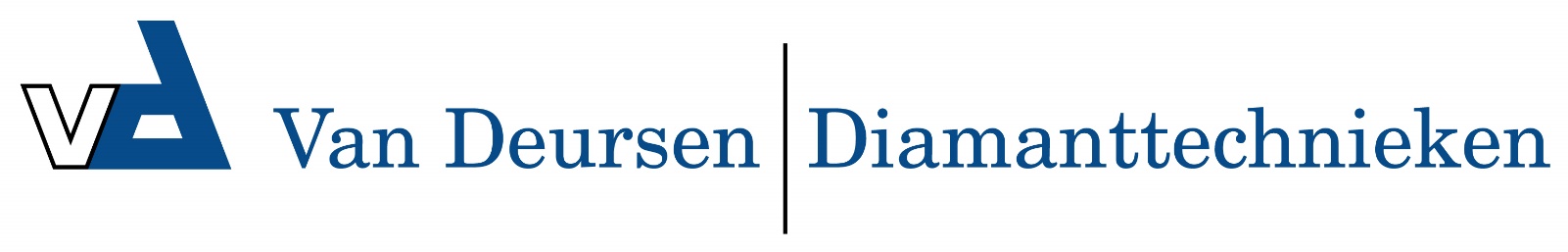 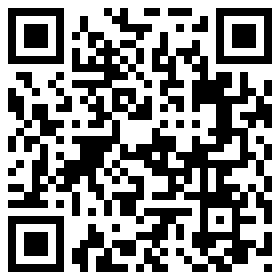 Quadro 12/150 TS T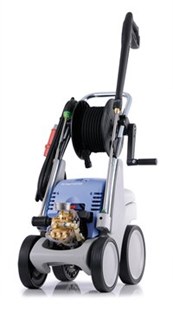 Bedrijfsdruk, traploos instelbaar 30 - 150Max. toegelaten overdruk 165 barDoorloopcapaciteit 12 l/min (720 l/h)Warmwatertoevoer max. 60 CInhoud waterreservoir 7 lAanzuighoogte 2,5 mNozzel maat (vuilfrees) 045Nozzel maat (vlakstraal) 20045Motortoerental 1.400 t/minElektrische aansluitwaarde 400 V, 6,8 A,Vermogenopname 3,5 kWVermogensafgifte 2,8 kWGewicht 46 kgAfmetingen in mm (L x B x H) 590 x 360 x 85